
Titel				Abdecken einer Treppe aus KunststeinThema des Eintrages:		
				Lernende/r:   Hans Muster	Datum: 15.09.2015    Semester:  1Einleitung			Die Treppenstufen im Treppenhaus BBZG musste ich vomBeschreiben Sie Ihren 		Untergeschoss bis ins Erdgeschoss für einen Umbau und für Maler-Auftrag oder die Situation.	Arbeiten sauber abdecken. Die Umbauarbeiten dauerten ca. 3 Wochen.(Was habe ich wann		und wo gemacht)		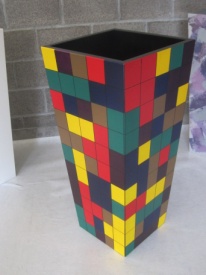 Arbeitsvorgang/		Ich habe zuerst den Treppenlauf mit einem Haarbesen Methode			gereinigt, dann die Stufen auf Schäden überprüft.  Beschreiben Sie Ihre		Treppenläufe und das Zwischenpodest mit einzelnen Arbeitsschritte 	Floorliner belegen, weil dieses auf dem Plattenbodenin der richtigen Reihen-		selbst haftet. Zusätzlich habe ich die Abdeckung mitfolge.  (Wie bin ich vor-		Gewebeband befestigt. Ich achte darauf, dass die gegangen, womit und 		Bahnen nicht zu lang, aber auch nicht zu kurz geschnitten sind. 
warum?)			 Materialeinsatz/		Floorliner, Handabdeckapparat, Gewebeband 50 mm braun für Boden, Werkzeuge, Maschinen	Malerband 25 mm, Haarbesen, 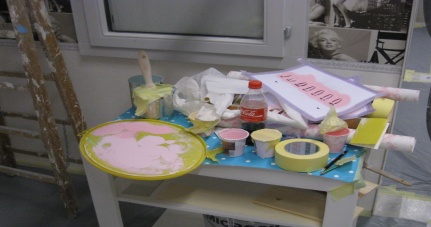 Beschreiben Sie, welche 	Staubbeseli, Japanmesser, Schere, Materialien, Werkzeuge 	Abfallschaufel, Kehrichtsackund Geräte Sie eingesetzt	haben.			Arbeitssicherheit		Es ist wichtig, dass für ein Treppenhaus eine Abdeckung gewählt wird,Berufshygiene			welche nicht rutscht und somit für Passanten keine Gefahr besteht. Umweltschutz			Die Bodenabdeckung kann evtl. später nochmals verwendet werden und Beschreiben Sie die Vor-	brauche ich sie nicht gleich wegzuwerfen. Zudem kann Floorliner auch kehrungen bezüglich 		gut mit Wasser gereinigt werden.Sicherheit, Hygiene und Umwelt			Begriffserklärung		Floorliner = Boden-Abdeckflies weiss mit SchutzfolieDefinieren Sie die 		Japanmesser = Spezielles Messer mit abbrechbaren KlingenFachbegriffe			Gewebeband braun = Gewebe-Klebeband für Langzeiteinsatz		Bemerkung:     		Datum der Besprechung:  xx. yy. zzzz	 	Berufsbildner/in:  Name Vorname